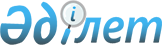 О присуждении Государственной молодежной премии "Дарын" Правительства Республики Казахстан в 2008 годуПостановление Правительства Республики Казахстан от 23 декабря 2008 года № 1200      Правительство Республики Казахстан ПОСТАНОВЛЯЕТ : 



      1. За плодотворную научную работу, творческую и общественную деятельность присудить Государственную молодежную премию "Дарын" Правительства Республики Казахстан в 2008 году:  

по номинации "Театр и кино" Абдихалыкову               - преподавателю государственного 

Сабиту Абдимуталиулы         учреждения "Казахская национальная 

                             академия искусств им. Т. Жургенова" 

                             Министерства образования и науки 

                             Республики Казахстан Есдаулетову                - директору коммунального 

Рустему Оразбаевичу          государственного казенного предприятия 

                             "Восточно-Казахстанский областной 

                             театр драмы им. Жамбыла"  

по номинации "Журналистика" Тулепбергенову             - главному редактору радио "Шалкар" 

Болатбеку Курпебайулы        телерадиокомплекса "Казахстан"  

по номинации "Литература" Аязбековой                 - студентке 1 курса филологического 

Джамиле Скандарбековне       факультета республиканского 

                             государственного предприятия "Казахский 

                             национальный университет им. аль-Фараби" Кыдыралиеву                - эксперту Администрации Президента 

Дархану Куандыкулы           Республики Казахстан  

по номинации "Наука" Малдыбаевой                - заведующему кафедрой государственного 

Раушан Сабиржановне          учреждения "Казахская национальная 

                             академия музыки" Министерства 

                             образования и науки Республики Казахстан Утегулову                  - кандидату технических наук, доценту 

Арману Болатбековичу         кафедры электроэнергетики 

                             республиканского государственного 

                             казенного предприятия "Павлодарский 

                             государственный университет 

                             им. С. Торайгырова" Министерства 

                             образования и науки Республики Казахстан  

по номинации "Общественная деятельность" Утешеву                    - секретарю молодежного крыла "Жас Отан" 

Нурлану Сулейменовичу        Народно-демократической партии 

                             "Hуp Отан" Бегентаеву                 - проректору по воспитательной работе 

Мейраму                      республиканского государственного 

Мухаметрахимовичу            казенного предприятия "Павлодарский 

                             государственный университет 

                             им. С. Торайгырова" Министерства 

                             образования и науки Республики Казахстан  

по номинации "Эстрада" Танатарову                 - певцу Президентского оркестра 

Досымжану Карпыковичу        Республиканской гвардии Республики 

                             Казахстан  

по номинации "Классическая музыка" Абдинурову                 - дирижеру Симфонического оркестра 

Алиби Куттымбетулы           государственной филармонии города Астаны  

по номинации "Народное творчество" Турсынбаевой               - преподавателю республиканского 

Айнуре Жумабековне           государственного предприятия "Казахский 

                             национальный университет им. аль-Фараби" 

                             акын, айтыскер Шойбекову                  - сотруднику научно-исследовательского 

Бекарысу Аксакалулы          института Тюркологии Международного 

                             Казахско-Турецкого университета 

                             им. Х.А. Яссави  

по номинации "Дизайн и изобразительное искусство" Жамхану                    - преподавателю государственного 

Айдару Жамханулы             учреждения "Казахская национальная 

                             академия искусств им. Т. Жургенова" 

                             Министерства образования и науки 

                             Республики Казахстан Муканову                   - преподавателю государственного 

Малику Флоберовичу           учреждения "Казахская национальная 

                             академия искусств им. Т. Жургенова" 

                             Министерства образования и науки 

                             Республики Казахстан Шакерхан                   - директору art-studio "Жан" 

Жанаре Тастемировне  

по номинации "Спорт" Сарсекбаеву                - чемпиону XXIX летних Олимпийских игр 

Бакыту                       в Пекине, члену Национальной сборной 

                             Республики Казахстан по боксу 

      2. Установить размер Государственной молодежной премии "Дарын" Правительства Республики Казахстан на 2008 год по каждой номинации в сумме 200000 (двести тысяч) тенге. 



      3. Настоящее постановление вводится в действие со дня подписания и подлежит опубликованию.       Премьер-Министр 

      Республики Казахстан                       К. Масимов 
					© 2012. РГП на ПХВ «Институт законодательства и правовой информации Республики Казахстан» Министерства юстиции Республики Казахстан
				